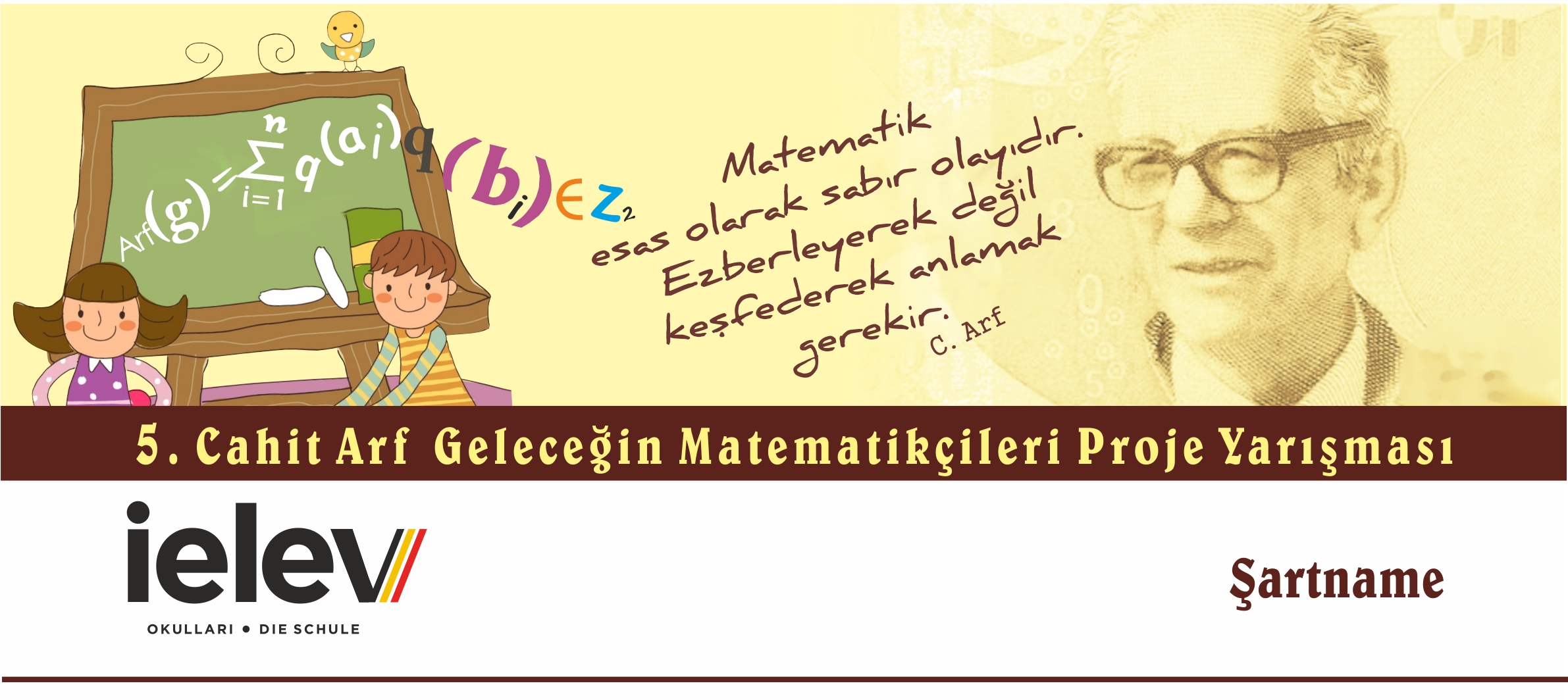 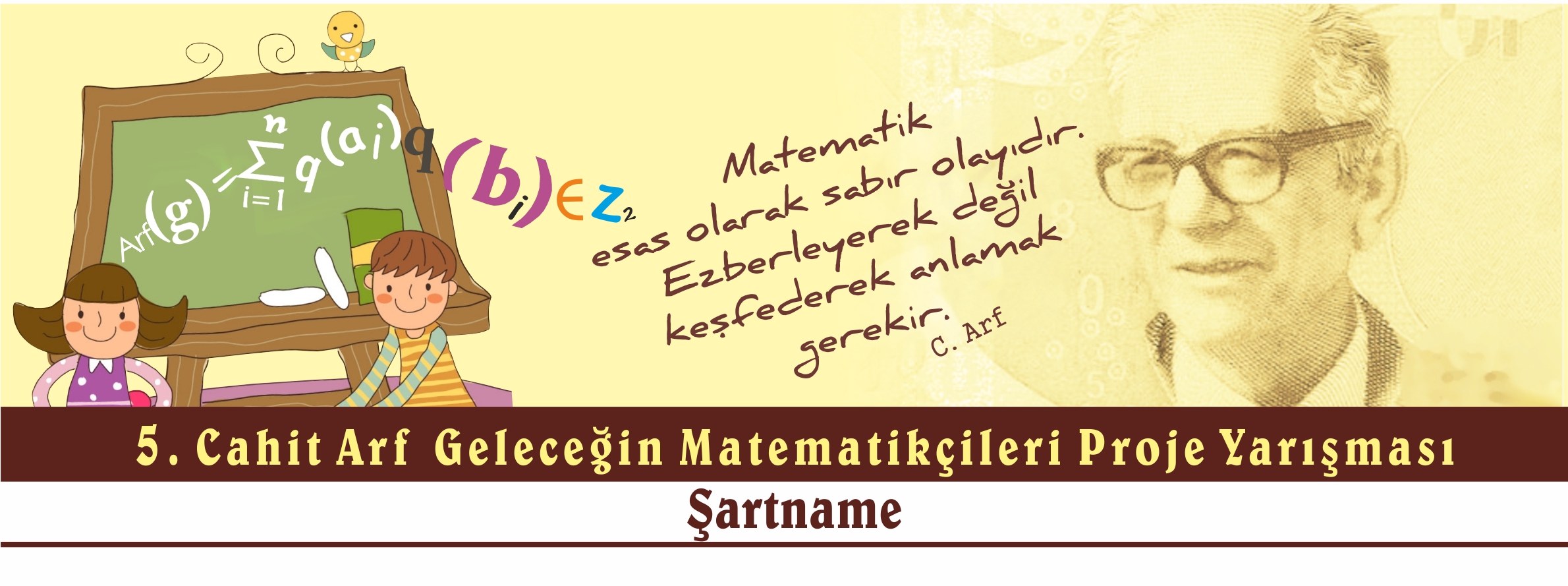 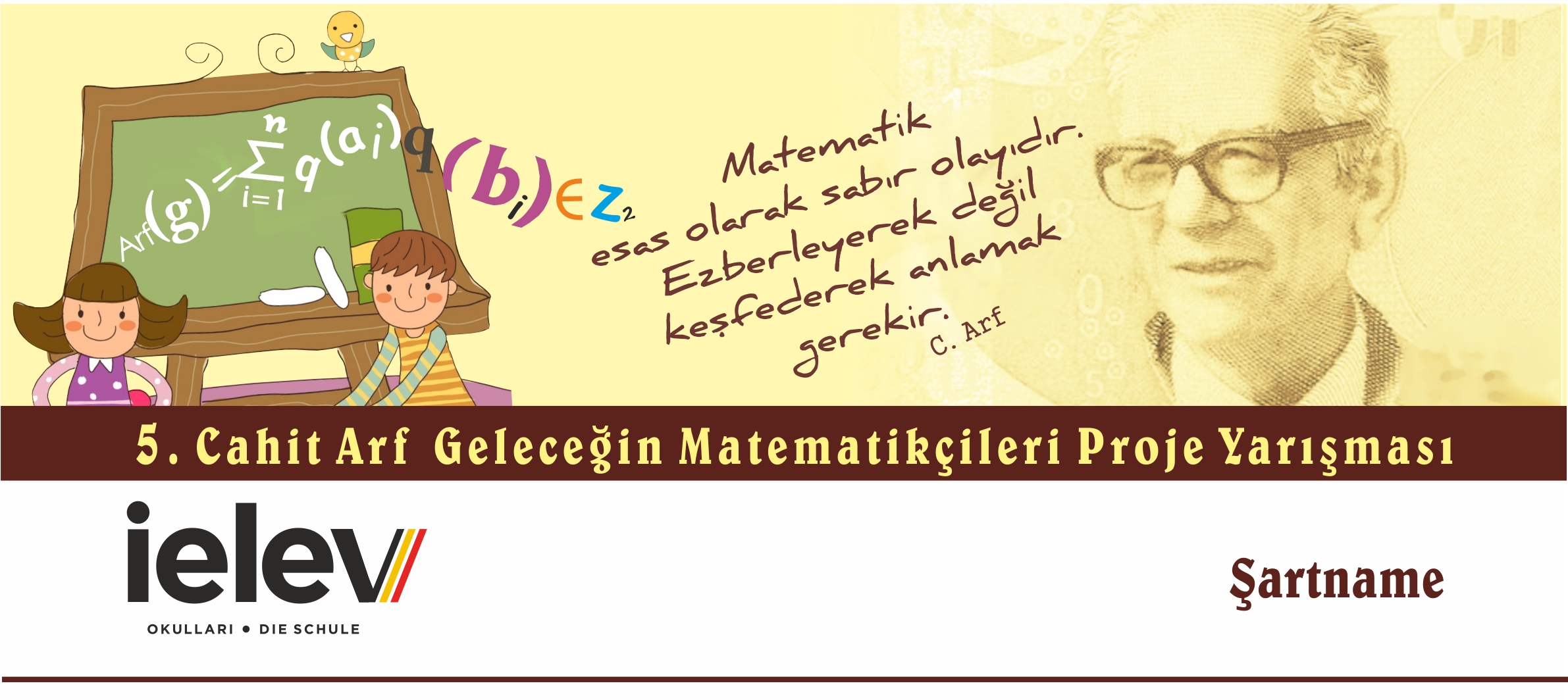 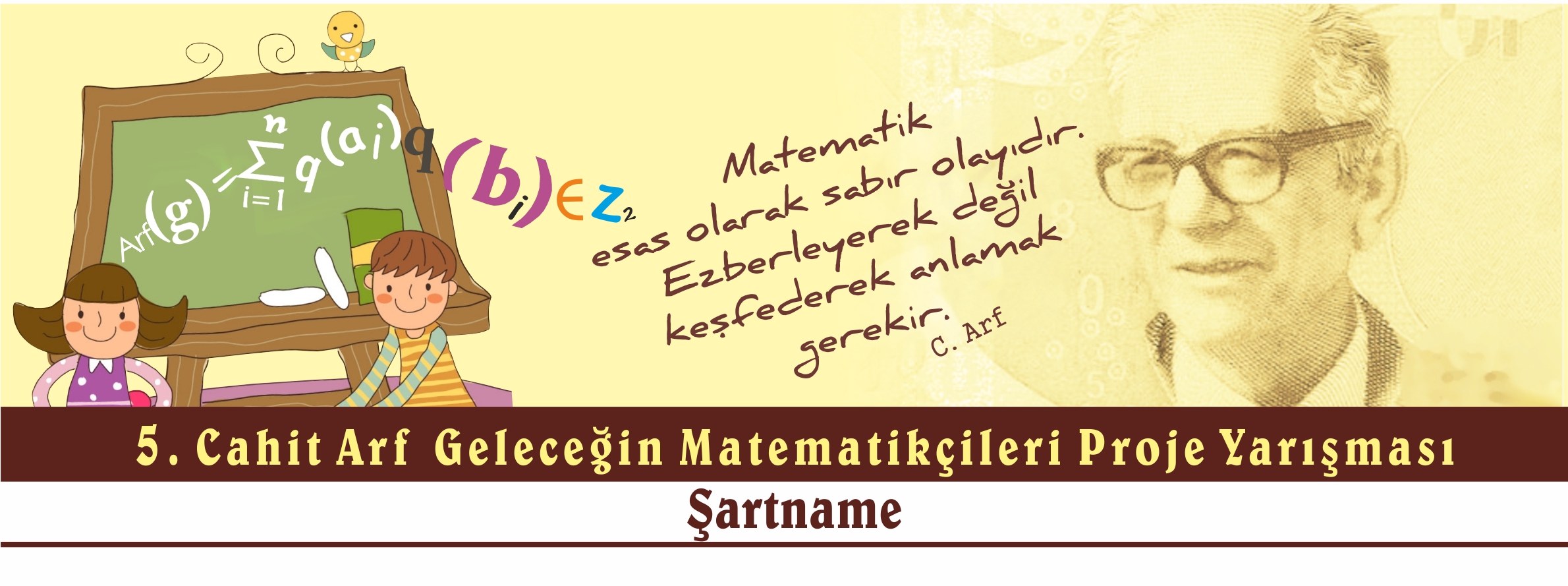 Bu şartname okulumuz tarafından düzenlenen İELEV 5.CAHİT ARF “GELECEĞİN MATEMATİKÇİLERİ PROJE YARIŞMASI” nda izlenecek yolu belirtmek üzere hazırlanmıştır.Yarışma ile ilgili bilgilere: Okulumuz web sayfası www.ielev.k12.tr  linkinden ulaşabilirsiniz.Finale kalan 15 Proje ile derece alan projeler bir kitapta toplanacak, proje sahiplerine verilecek ve  okulumuz kütüphanesinde saklanacaktır. YARIŞMAYI DÜZENLEYEN KURUM/KURULUŞİELEV EĞİTİM KURUMLARI ÖZEL 125. YIL ORTAOKULUYARIŞMANIN ADI Ortaokullar Arası Geleneksel İELEV “5. Cahit Arf Geleceğin Matematikçileri Proje Yarışması”YARIŞMANIN KONUSUOrtaokul 5, 6, 7 ve 8. sınıf öğrencileri arasında “5. Cahit Arf Geleceğin Matematikçileri Proje Yarışması” (Konu Serbest)YARIŞMANIN AMACIOrtaokul 5.,6.,7. ve 8. sınıf öğrencileri arasında matematik dersinin farkındalığını arttırmak, yaratıcılığı geliştirmek, matematiği sevdirmek,  matematik okuryazarı bireyler yetiştirmek. TÜRÜProje yarışmasıHEDEF KİTLEİstanbul ili dâhilindeki resmî ve özel ortaokulların 5, 6, 7 ve 8. sınıf öğrencileriYARIŞMA TAKVİMİ12 Ocak 2018 Cuma: Yarışma ve şartnamenin ilçe millî eğitim müdürlüğü tarafından okul müdürlüklerine duyurulması.                                                                               10 Nisan 2018 Salı: Okulların, yarışmaya katılacak öğrencilerin projelerini saat 16:00’ya kadar proje sorumlusu öğretmen tarafından İELEV Özel 125. Yıl Ortaokulunun web sayfası olan www.ielev.k12.tr adresinden giriş yaparak veya huysal@ielev.k12.tr e-posta adresine mail olarak göndermeleri gerekmektedir.                                                      18 Nisan 2018 Salı: Seçilecek yarışma komisyonunun finale kalan 15 projeyi belirlemeleri                                          09 Mayıs 2018 Çarşamba: Finale kalan 15 proje arasından ‘’Farklı üniversitelerin akademisyenlerinden oluşan jüri üyeleri’’ tarafından İlk dört proje ve mansiyon ödülü alacak projenin seçimini yapması ve ödül töreni                                                                                 ÖDÜL TÖRENİ: 09 Mayıs 2018 Çarşamba günü               Saat: 09.30-12.45Yer: İELEV Özel 125. Yıl Ortaokulu Orhan Öcalgiray Konferans Salonu                                                                                  Jüri ÜYELERİ:YILDIZ TEKNİK ÜNİVERSİTESİ FEN VE EDEBİYAT FAKÜLTESİ MATEMATİK BÖLÜMÜ                PROF.DR.MUSTAFA DÜLDÜLİSTANBUL KÜLTÜR ÜNİVERSİTESİ FEN VE EDEBİYAT FAKÜLTESİ MATEMATİK-BİLGİSAYAR BÖLÜMÜ,FEN BİLİMLERİ ENSTİTÜSÜ MÜDÜRÜ              DOÇ.DR.TUNÇ MISIRLIOĞLUİ.T.Ü FEN VE EDEBİYAT FAKÜLTESİ MATEMATİK BÖLÜMÜ AYAZAĞA KAMPÜSÜ               DOÇ.DR.ATABEY KAYGUN                                                                        KATILIM KOŞULLARIİstanbul ili dâhilindeki resmî ve özel ortaokulların 5, 6, 7 ve 8. sınıflarında öğrenim gören öğrenci olmak.YARIŞMA KOŞULLARI Projeyi aynı seviyeden tek kişi veya en fazla 3 kişilik bir grup hazırlayabilir.Projelerin başka bir kurumda sunulmamış ve orijinal olması gerekir.Finale kalan sunumlar 70 x 100 boyutunda beyaz foto bloklara hazırlanacaktır Finale kalan eserlerin ön yüzünde herhangi bir isim vb. bulunmayacaktır, eserin arka yüzüne öğrencinin adı ve soyadı, okul adı, sınıfı, okul telefonu yazılacaktır.Proje sunumları 10 slaytı geçmeyecek şekilde Arial 11 punto yazı karakteri ile hazırlanacaktır.18 Nisan 2018 tarihine kadar yarışmaya katılan projelerin arasından seçilecek 15 projenin, hazırlanacak Proje Kitapçığının içinde de yer alması için metinler A4 boyutunda Word dokumanı Arial 11 punto ile görseller 300 DPI JPG boyutunda huysal@ielev.k12.tr adresine gönderilmelidir.Etkinliğin sonunda ‘’Farklı üniversitelerin akademisyenlerinden oluşan jüri üyelerinin’’ seçtiği ilk dört projenin sunumu yapılacaktır. Proje bir grup tarafından hazırlanmış ise, sunum proje sözcüsü tarafından yapılacaktır.BAŞVURUNUN YAPILACAĞI YERİELEV Özel 125. Yıl OrtaokuluHÜNER UYSALMatematik Zümre BaşkanıE-mail adresi: huysal @ielev.k12.trOkul Adresi: Nişantepe Mah.Ensar Cad.No:4/1Çekmeköy/istanbulOkul Tel: 0(216) 304 69 09 Dahili:115ÖDÜLLERBirincilik Ödülü    : iPad                                                  İkincilik Ödülü: iPad Mini                                           Üçüncülük Ödülü  : iPod Touch                             Dördüncülük Ödülü  : Fotoğraf Makinesi                     Mansiyon Ödülü: Kutu oyunu                                             Finale Kalan Tüm Projelere: Katılım Sertifikası Not: Okulların grup olarak yarışmaya katılımında alınan ödül okula; tek kişilik katılımda ise alınan ödül öğrenciye verilecektir.09 Mayıs 2018  Çarşamba tarihinde İELEV Özel  125. Yıl Ortaokulunda;09.30-10.30 Kayıt10.30-11.00 Açılış konuşması11.00-12.30 Finale kalan projelerin sunumlarının dinlenerek değerlendirilmesi  12.30-12.45  Ödül Töreni, Sertifika takdim12.45-13.00 Dereceye giren projelerin sunumu(5’er dakika)13.00-14.00 Yemek BAŞVURU FORMUBAŞVURU FORMUPROJENİN ADIPROJEYE KATILACAK OKULUN ADIPROJE DANIŞMAN ÖĞRETMENİN ADI VE SOYADIPROJE SAHİPLERİ (ÖĞRENCİ/ÖĞRENCİLER)PROJENİN KONUSUPROJENİN KISA ÖZETİProjenin özeti; en fazla 100 kelimeden oluşur. Yazı karakteri Arial, punto ise 11’ dir. 